Napoleon Bonaparte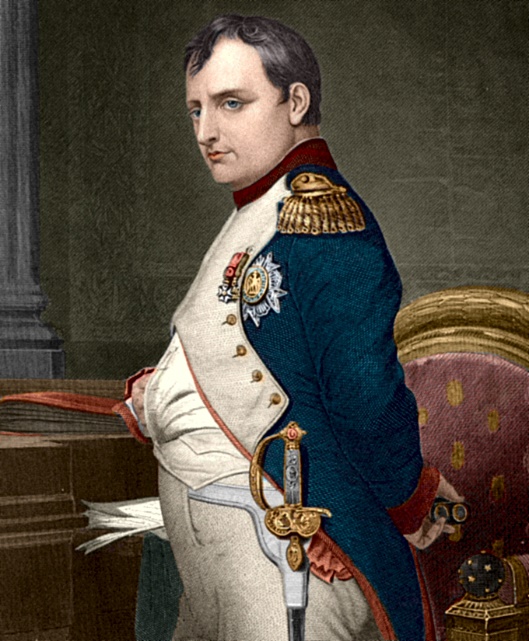 Jullie hebben vandaag geleerd over Napoleon, nu gaan jullie zelf aan de slag! Bij deze opdracht gaan jullie leren over verschillende gebeurtenissen die van grote invloed zijn geweest op Napoleons leven. Op de kaart staan verschillende data. Wat hier gebeurd is, gaan jullie zelf op zoeken. In tweetallen gaan jullie aan de slag. Bij iedere datum ga je de volgende vragen beantwoorden:Om welke gebeurtenis van Napoleon gaat het?Waarom is deze gebeurtenis van betekenis?Vervolgens plaatsen jullie de gebeurtenissen in een levenslijn. Hierin vergelijken jullie de reacties van Napoleon met de reacties van Tsaar Alexander I van Rusland. Verdere uitleg over de levenslijn staat op het opdrachtenblad.Jullie hebben 3 lessen de tijd. Succes!Deze opdracht wordt beoordeeld met een cijfer! 18-12-1793Om welke gebeurtenis van Napoleon gaat het?Waarom is deze gebeurtenis van betekenis?9-11-1799Om welke gebeurtenis van Napoleon gaat het?Waarom is deze gebeurtenis van betekenis?2-12-1804Om welke gebeurtenis van Napoleon gaat het?Waarom is deze gebeurtenis van betekenis?2-12-1805Om welke gebeurtenis van Napoleon gaat het?Waarom is deze gebeurtenis van betekenis?11-03-1810Om welke gebeurtenis van Napoleon gaat het?Waarom is deze gebeurtenis van betekenis?Winter 1812Om welke gebeurtenis van Napoleon gaat het?Waarom is deze gebeurtenis van betekenis?16-10-1813Om welke gebeurtenis van Napoleon gaat het?Waarom is deze gebeurtenis van betekenis?4-05-1814Om welke gebeurtenis van Napoleon gaat het?Waarom is deze gebeurtenis van betekenis?18-06-1815Om welke gebeurtenis van Napoleon gaat het?Waarom is deze gebeurtenis van betekenis?5-05-1821Om welke gebeurtenis van Napoleon gaat het?Waarom is deze gebeurtenis van betekenis?Levenslijn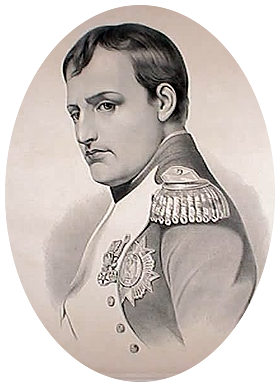 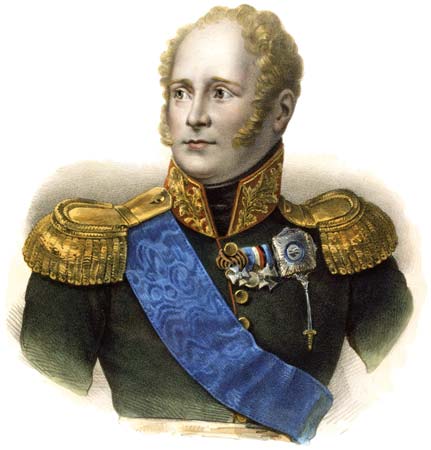 In het tweede deel van de opdracht maken jullie een levenslijn in het onderstaande schema. Hierin gaan jullie de reacties op de gebeurtenissen van Napoleon en Tsaar Alexander I met elkaar vergelijken. De Tsaar was ooit een vriend van Napoleon, maar werd uiteindelijk een van zijn grootste vijanden…! 
Bij 5 is de reactie positief, bij -5 is de reactie heel negatief. Gebruik bij Napoleon de kleur rood en bij Alexander de kleur blauw. Leg steeds uit waarom je voor die reactie gekozen hebt! Dit kan op de achterkant van dit blad. 18-12-17939-11-179902-12-180402-12-180511-03-1810Winter 181216-10-181304-05-181418-06-181521-05-182154321018-12-179318-12-179309-11-179909-11-179902-12-180402-12-180402-12-180502-12-180511-03-181011-03-1810Winter 1812Winter 181216-10-181316-10-181304-05-181404-05-181418-06-181518-06-181505-05-182105-05-1821-1-2-3-4-5